ПРОЕКТ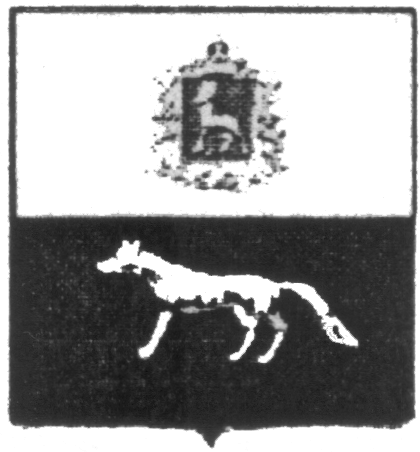 П О С Т А Н О В Л Е Н И Е     «       »                     2023 г.                      №   Об утверждении административного регламента предоставления муниципальной услуги «Подготовка и утверждение документации по планировке территории» на территории городского поселения Суходол  муниципального района Сергиевский Самарской областиВ целях обеспечения принципа открытости и общедоступности информации о предоставлении муниципальных услуг населению, руководствуясь Федеральным законом от 06.10.2003г. № 131-ФЗ «Об общих принципах организации местного самоуправления в Российской Федерации», Федеральным законом от 27.07.2010г. № 210-ФЗ «Об организации предоставления государственных и муниципальных услуг», Градостроительным кодексом РФ, постановлением Администрации городского поселения Суходол муниципального района Сергиевский от 22 июля 2022 года  № 69 «Об утверждении Реестра муниципальных услуг городского поселения Суходол муниципального района Сергиевский», Уставом городского поселения Суходол муниципального района Сергиевский, администрация городского поселения Суходол муниципального района Сергиевский ПОСТАНОВЛЯЕТ:1. Утвердить административный регламент предоставления
муниципальной услуги «Подготовка и утверждение документации по планировке территории»  на территории  городского поселения Суходол муниципального района Сергиевский Самарской области согласно приложению №1 к настоящему Постановлению.  2. Признать утратившим силу постановление администрации городского поселения Суходол муниципального района Сергиевский Самарской области от 28 декабря 2022 года № 172 «Об утверждении административного регламента предоставления муниципальной услуги «Подготовка и утверждение документации по планировке территории» на территории городского поселения Суходол муниципального района Сергиевский Самарской области»;3. Опубликовать настоящее Постановление в газете «Сергиевский вестник» и разместить на официальном сайте администрации муниципального района Сергиевский в сети Интернет.4. Настоящее Постановление вступает в силу со дня его официального опубликования.5. Контроль за выполнением настоящего Постановления оставляю за собой.Глава городского поселения Суходол муниципального района Сергиевский                                         И.О.Беседин